Claremont Masters Club News Spring 2014GOLDEN GROPER CARNIVAL – WHAT A DAY!A great day was had by more than 270 swimmers at the annual Golden Groper State Relay Championships – hosted by our very own Claremont Masters.  Huge thanks to all the swimmers and particularly the non-swimming volunteers who helped make the day so successful – Tom Brown, Alison Farmer, Jenny Williams, Siobhan Durkan, Peter Jones, David Hodby, Frank Glass, Anna’s friend Cally and Hannah’s partner Ollie.  We have had a number of emails from participating clubs thanking and congratulating us on a fun and well-run day.  Our marshalling team in particular received huge accolades… what an awesome job you all did to ensure everyone was where they were meant to be. As Captain, I’m really proud of our team in that we recorded no disqualifications for breaks!  This ended up being hugely relevant because in the overall point score, Claremont won by a mere 10 points over last year’s winner, Beatty Park.  We also achieved the following:Three age group trophies – 160-199, 200-239 and 240-279In the 240-279 age group we achieved a perfect score – a win in each of the 10 relays in that age group23 firsts, 14 seconds, 4 thirds, 1 fourth and 4 fifth placings1 National Record - 4 x 100 Mixed Medley, 240-279: Sally Bell, Nicky Corsbie, Vic Paul, Graham Croft13 State RecordsOur 160-199 womens 4 x 25 Freestyle team missed the National Record by a mere 0.14 seconds - Annie Kitto, Trish Burton, Elena Nesci, Kristy BrackstoneWe welcomed two ladies swimming for Claremont for the first time – Kylie Leaman and second-claimer Robyn Smith. Thanks for joining us –  we hope you had a great time.  A big welcome back from his near-death experience to Paul Vivers – we weren’t easy on him, he swam 7 times!!!The presentation function at the end was well-attended, with swimmers, volunteers and officials feasting on ample quantities of pizza (thanks Bill), with platters of fruit and sweet treats to follow (thanks to Nicky and her social committee for brilliant organisation, and to all swimmers for their food donations). 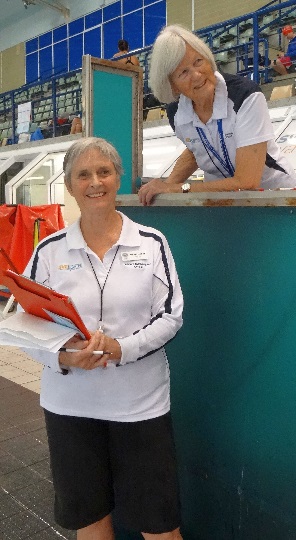 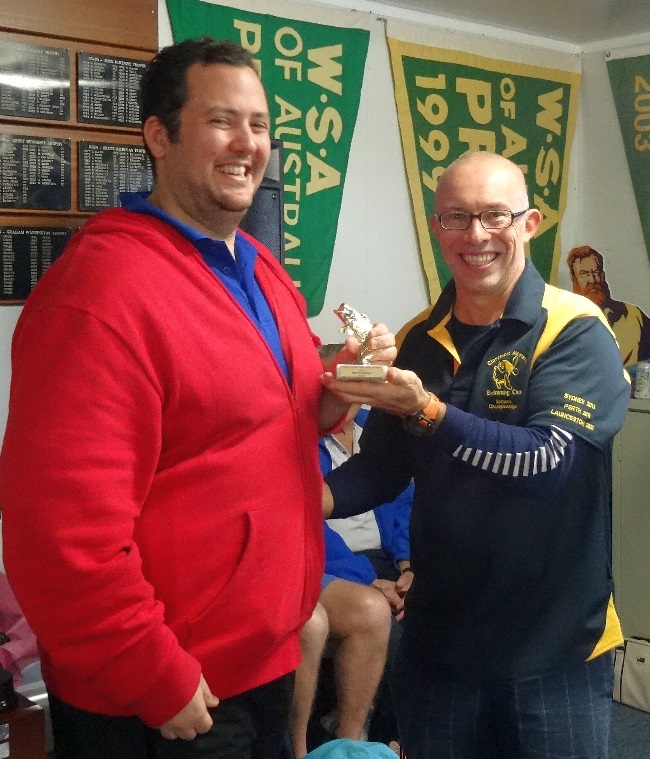 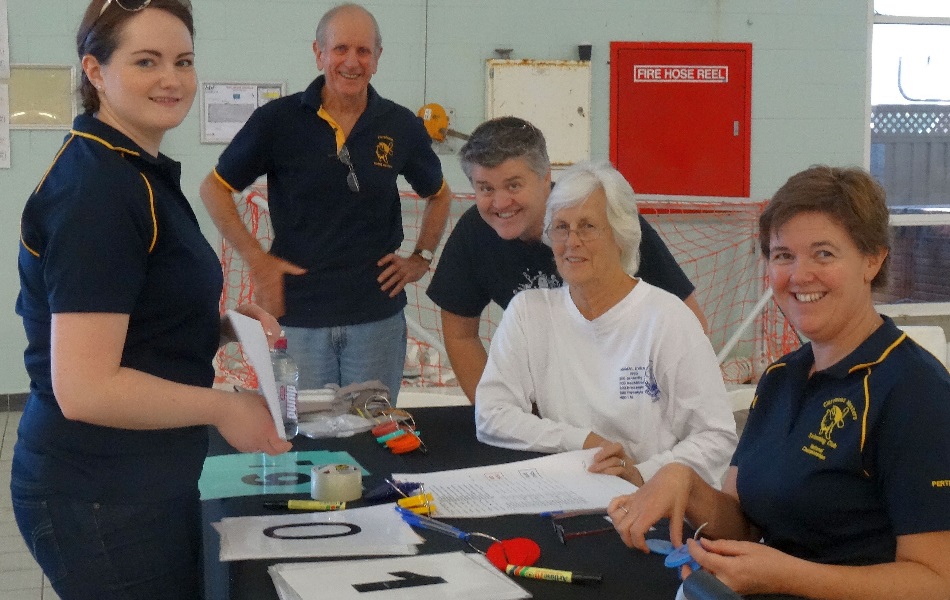 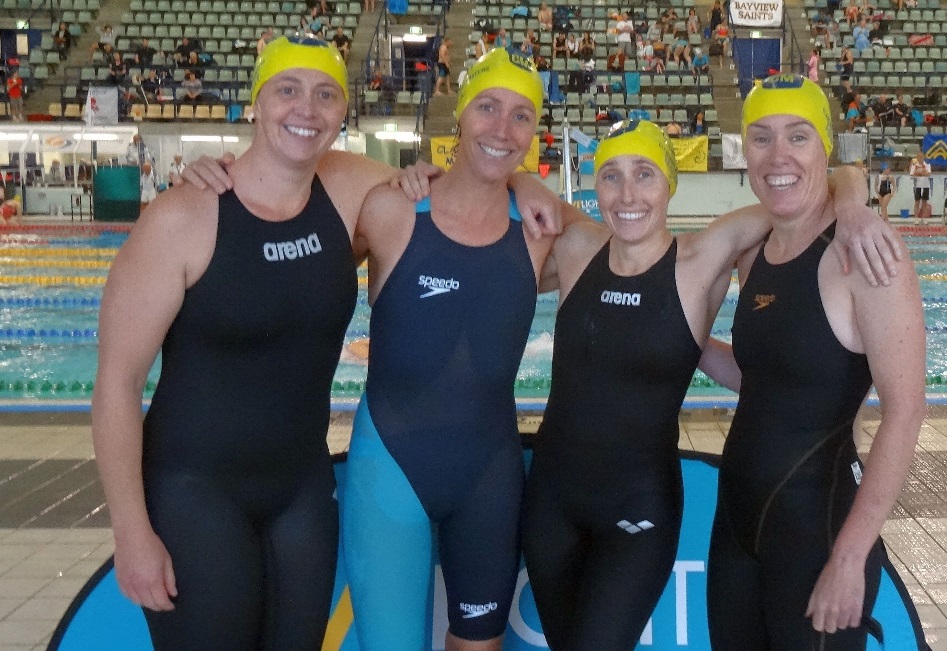 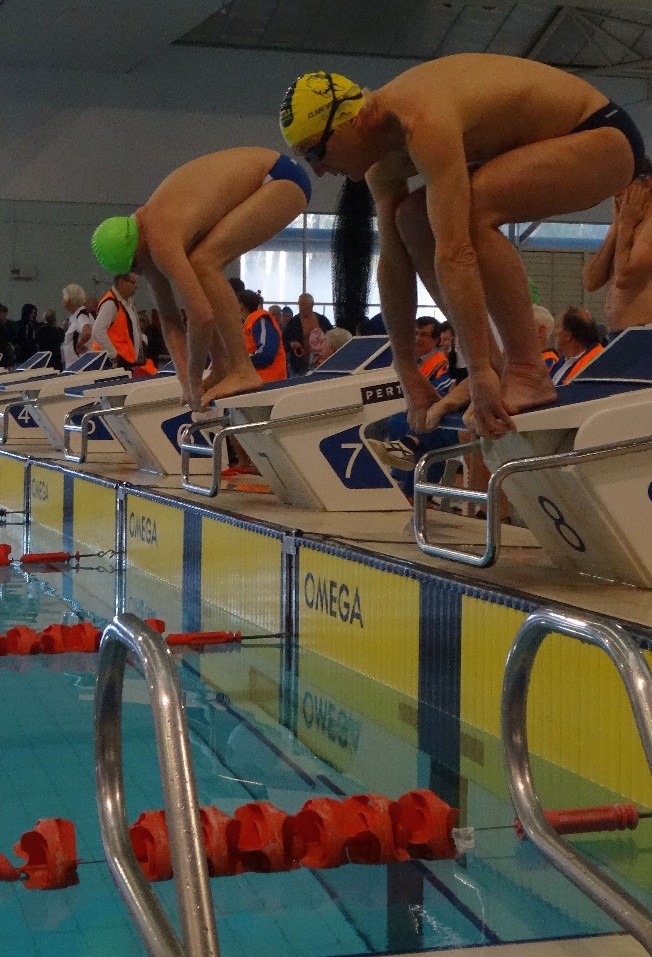 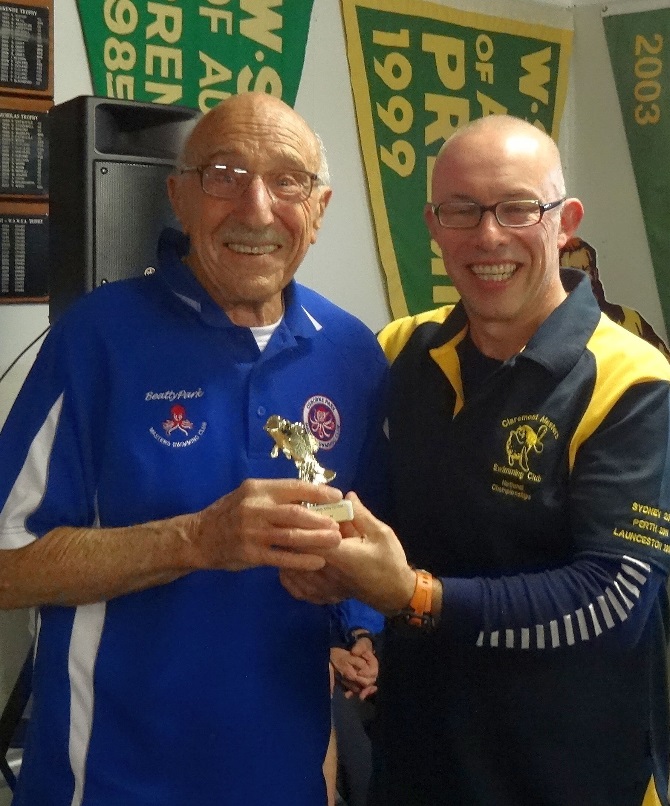 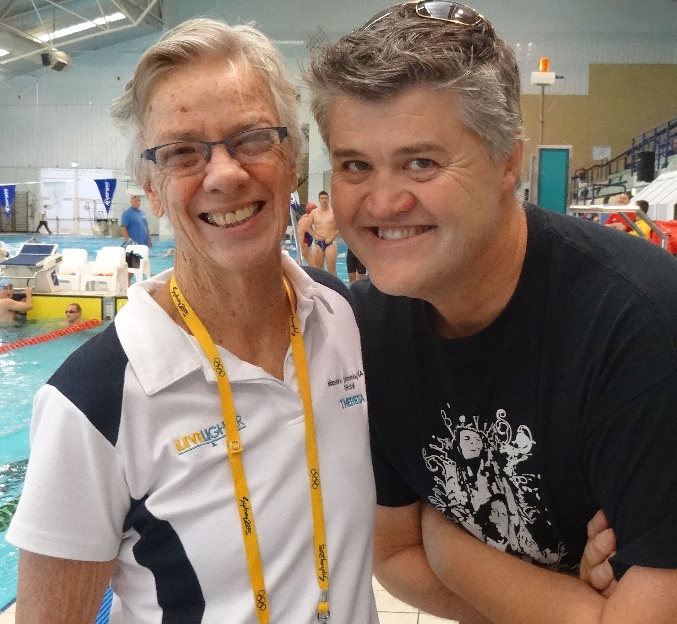 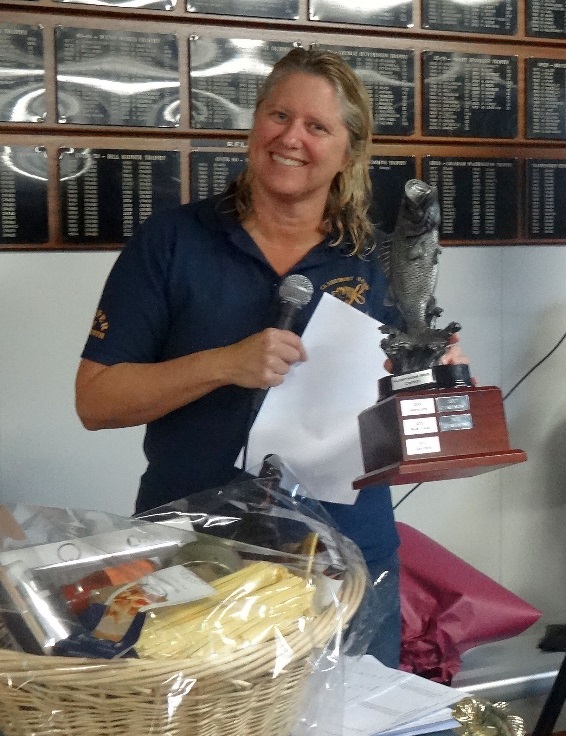 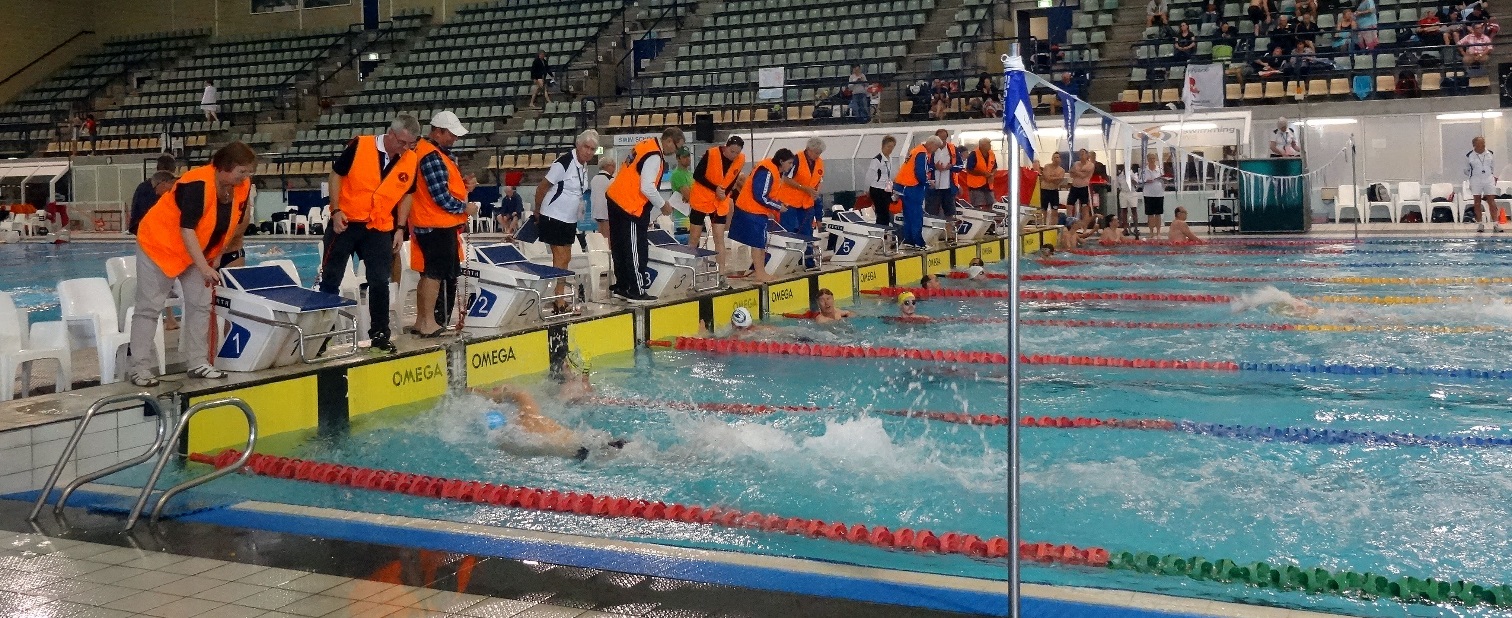 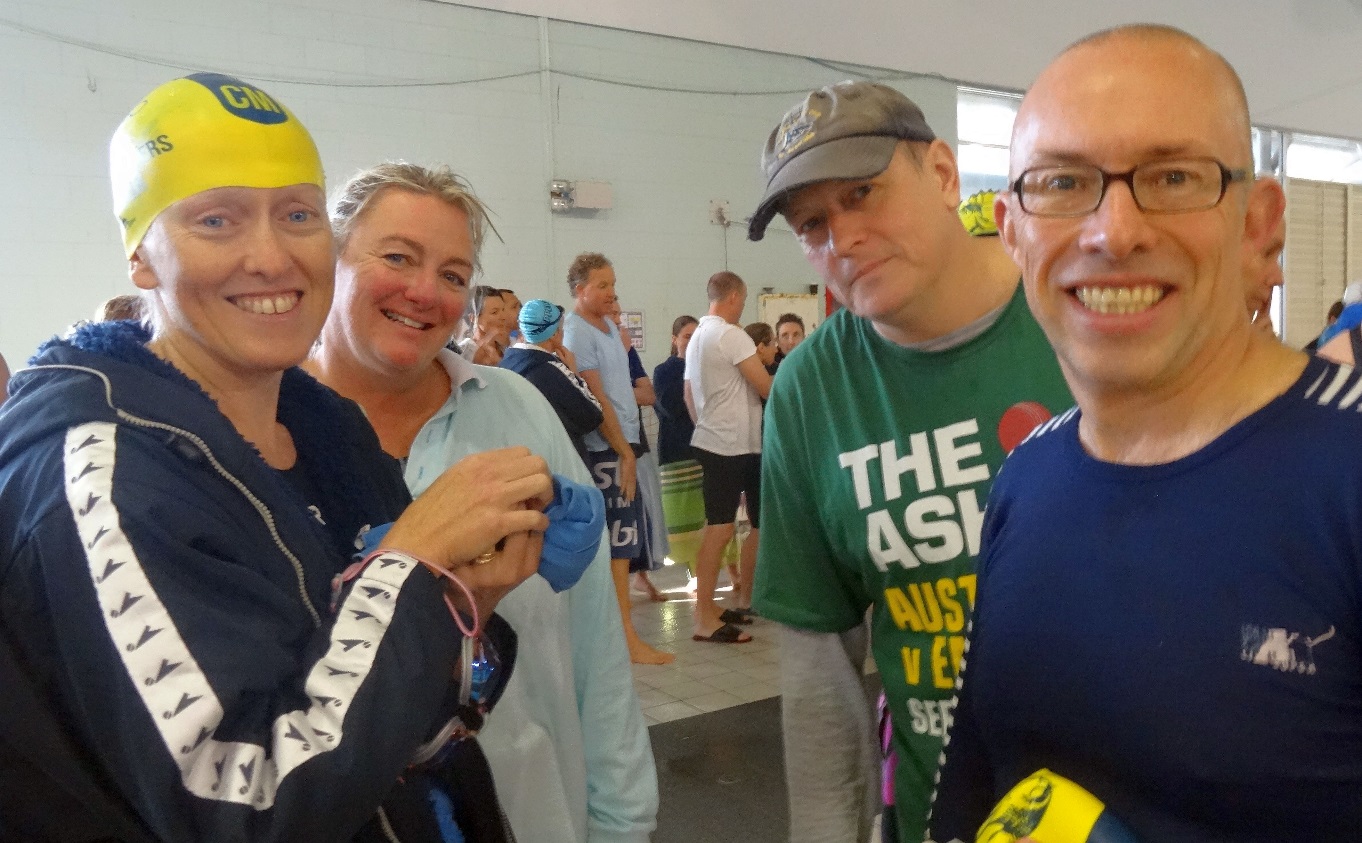 